РЕШЕНИЕРассмотрев проект решения о внесении изменения в Решение Городской Думы Петропавловск-Камчатского городского округа от 27.02.2017 № 541-нд «Об установлении квалификационных требований к уровню профессионального образования, стажу муниципальной службы или стажу работы 
по специальности, направлению подготовки, необходимым для замещения должностей муниципальной службы в органах местного самоуправления Петропавловск-Камчатского городского округа», внесенный председателем Городской Думы Петропавловск-Камчатского городского округа 
Монаховой Г.В., в соответствии с Федеральным законом от 02.03.2007 № 25-ФЗ 
«О муниципальной службе в Российской Федерации», статьей 8 Закона Камчатского края от 04.05.2008 № 58 «О муниципальной службе 
в Камчатском крае», статьей 28 Устава Петропавловск-Камчатского городского округа Городская Дума Петропавловск-Камчатского городского округаРЕШИЛА:1. Принять Решение о внесении изменения в Решение Городской Думы Петропавловск-Камчатского городского округа от 27.02.2017 № 541-нд
«Об установлении квалификационных требований к уровню профессионального образования, стажу муниципальной службы или стажу работы 
по специальности, направлению подготовки, необходимым для замещения должностей муниципальной службы в органах местного самоуправления Петропавловск-Камчатского городского округа».2. Направить принятое Решение Главе Петропавловск-Камчатского городского округа для подписания и обнародования.РЕШЕНИЕот 01.03.2019 № 147-ндО внесении изменения в Решение Городской Думы Петропавловск-Камчатского городского округа от 27.02.2017 № 541-нд 
«Об установлении квалификационных требований к уровню профессионального образования, стажу муниципальной службы или стажу работы по специальности, направлению подготовки, необходимым для замещения должностей муниципальной службы 
в органах местного самоуправления Петропавловск-Камчатского городского округа»Принято Городской Думой Петропавловск-Камчатского городского округа(решение от 27.02.2019 № 371-р)1. Статью 2 дополнить частью 4 следующего содержания:«4. Требования к кандидатурам на должность председателя, аудитора Контрольно-счетной палаты Петропавловск-Камчатского городского округа устанавливаются Решением Городской Думы Петропавловск-Камчатского городского округа от 02.03.2016 № 397-нд «О Контрольно-счетной палате Петропавловск-Камчатского городского округа».».2. Настоящее Решение вступает в силу после дня его официального опубликования.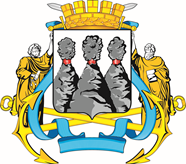 ГОРОДСКАЯ ДУМАПЕТРОПАВЛОВСК-КАМЧАТСКОГО ГОРОДСКОГО ОКРУГАот 27.02.2019 № 371-р18-я сессияг.Петропавловск-КамчатскийО принятии решения о внесении изменения              в Решение Городской Думы Петропавловск-Камчатского городского округа 
от 27.02.2017 № 541-нд «Об установлении квалификационных требований к уровню профессионального образования, стажу муниципальной службы или стажу работы              по специальности, направлению подготовки, необходимым для замещения должностей муниципальной службы в органах местного самоуправления Петропавловск-Камчатского городского округа»Председатель Городской ДумыПетропавловск-Камчатского городского округаГ.В. Монахова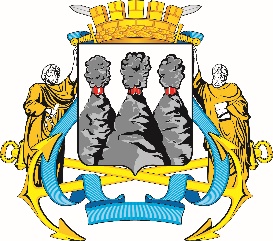 ГОРОДСКАЯ ДУМАПЕТРОПАВЛОВСК-КАМЧАТСКОГО ГОРОДСКОГО ОКРУГАГлаваПетропавловск-Камчатскогогородского округаВ.Ю. Иваненко